Наименование учреждения   _ГУ, СОШ №42 имени М. Ауэзова____________ФИО_ Касымканова Алия Сериковна____________________________Должность  __учитель математики__________________________________Стаж работы ___7 лет____________________________________________Категория ___2______________________________________________________Предмет____математика________________________________________________Тема  __"Признаки делимости на 9 и на 3"___________________________Класс     ___5________________________________________________________ Урок математики по теме "Признаки делимости на 9 и на 3". 5-й классТип урока – урок изучения новых знаний.В соответствии с программой изучается раздел «Делимость чисел». В рамках этого раздела содержится тема «Признаки делимости». Урок изучения новых знаний «Признаки делимости на 9 и на 3» является 8 уроком в данной теме.Урок построен на основе деятельностного подхода и технологии проблемного обучения, что предполагает максимальное использование собственной исследовательской активности ученика по определению, поиску и нахождению нового знания. В ходе урока планируются не только предметные результаты обучения, но и межпредметные, и личностные.Основной метод, применяемый на уроке, – метод исследования, предполагающий построение обучения как творческого процесса открытия ребенком нового знания. Способы организации деятельности учащихся на уроке – групповая работа.Цели урока:Личностные:формирование у учащихся готовности и способности к самообразованию на основе мотивации к обучению и познанию;формирование уважительного и доброжелательного отношения к другому человеку, его мнению;формирование коммуникативной компетентности в общении и сотрудничестве со сверстниками в процессе учебно-исследовательской деятельности. развитие у учащихся умений:находить необходимую информацию в тексте;анализировать информацию;формулировать гипотезы;устанавливать причинно-следственные связи, проводить умозаключение и делать выводы;соотносить свои действия с планируемыми результатами.Предметные:формирование представлений учащихся о признаках делимости на 3 и на 9 и способах их доказательства;развитие умений применять изученные признаки делимости при решении задач.Оборудование: Интерактивная доска с программой ActivInspire,  флипчарты, компьютеры 15 штЭтапы урока1 этап. Устный счет. Актуализация знаний. Постановка проблемы, определение темы и цели урока.2 этап. Исследование.3 этап. Обмен информацией.4 этап. Физкультминутка.5 этап. Работа с учебников .Первичное закрепление.6 этап. Интерактивный тест 7 этап.  Рефлексия.	Домашнее задание.Ход урока 1 этап.Цель: создание проблемной ситуации, которая вытекает из-за невозможности выполнения задания (не хватает определенных знаний).Результат: выдвижение гипотез о делении на 3 и на 9.2 этап.Цель: доказательство выдвинутых предположений.Учащиеся продолжают работать в группах, записываю все на досках.Группы получают  задание на карточках, которые отличаются только делителями.Формируемые УД на данном этапе:Личностные:формирование коммуникативной компетентности в общении и сотрудничестве со сверстниками в процессе исследовательской деятельности (коммуникативные УД).Предметные:формирование представлений учащихся о признаках делимости на 3 и на 9 и способах их доказательства;Метапредметные:развитие у учащихся умений планировать собственную деятельность в соответствии с поставленной задачей, анализировать информацию, формулировать гипотезы (регулятивные УД);устанавливать причинно-следственные связи, проводить умозаключение и делать выводы (познавательные УУД).Заполнить таблицу:Результат: подтверждение или опровержение гипотез, выдвинутых детьми на первом этапе.3 этап. Цель: представить результаты работы групп всему классу.Результат: в ходе исследования учащиеся ознакомились с выводами о делимости чисел на 3 и на 9 и самостоятельно сформулировали признак делимости на 3 и на 9.4 этап. Физкультминутка  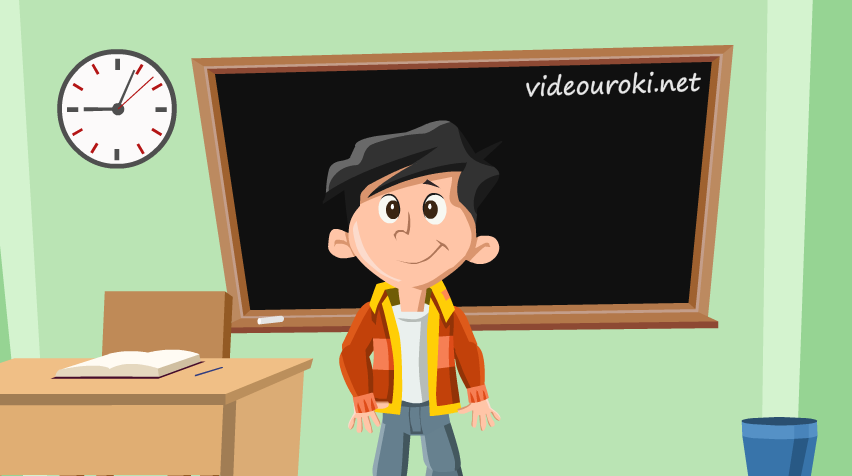 5 этап. Работа с учебником. Первичное закрепление. №220, Из данных чисел выпишите числа, делящиеся на 3:123,325,342,404,561,672,731,873,881,948,1041,11129: 288,333,444,558,9468,507,8649,576,802,891,7839,465,781,936№223В составе поезда 9 платформ с тракторами. На каждой платформе одинаковое количество тракторов. Сколько всего тракторов может быть на платформах: 143 трактора,146 тракторов или 144 трактора? Цель: использовать новые знания при решении задач. Интерактивный  тестРезультат: актуализация знаний в ходе решения задач.6 этап  Интерактивный тест 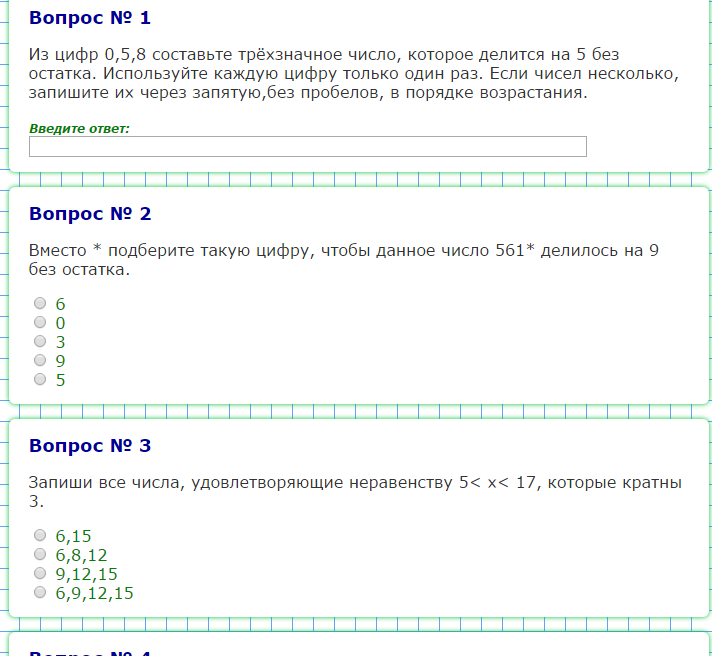 Тест состоит из 5 вопросов. Тесты учащиеся выполнят в парной работе за компьютером. Оценка выставляется автоматически.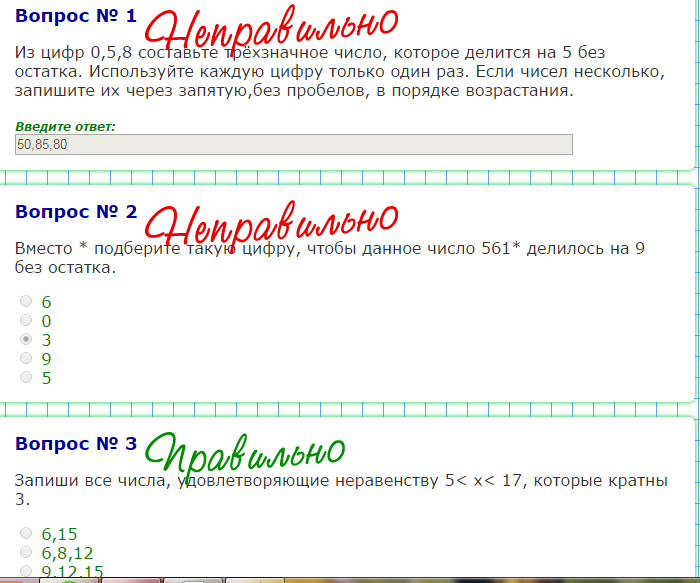 Дополнительные задания:1. Запишите наименьшее трехзначное число, которое состоит из нечетных цифр и делится на 9.2. Дано число 10 401. Вычеркните в данном числе одну цифру так, чтобы полученное число делилось на 3.7 этап. Рефлексия. Выставление оценок	Домашнее задание. №221, №224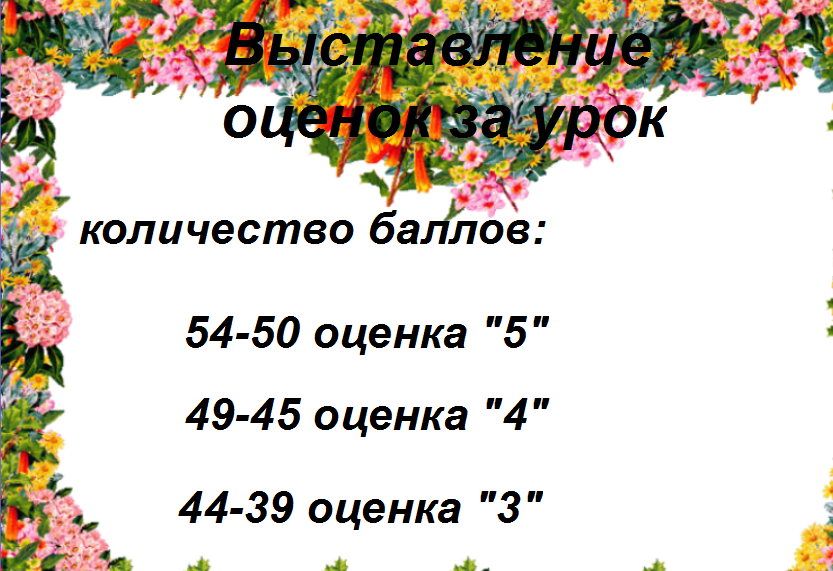 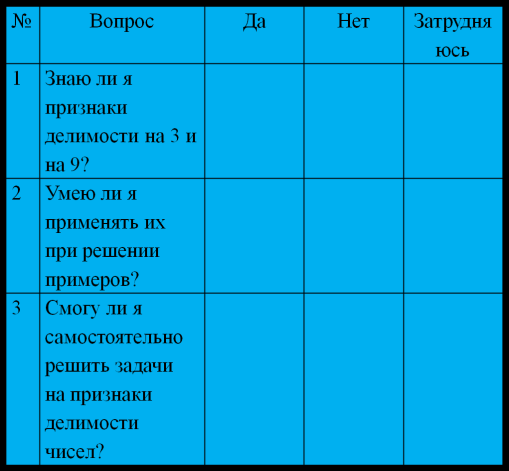 Оценочный лист _____________________________________________ Задание №1 «Работа в группах» время 5 минутыСреди данных чисел 324, 1168, 175, 5700, 351, 7250 выберите те, которые делятся На 2  , на  5, на 10                                                     верно выполненное задание   2 баллаЗадание №2  Изучить теорию по теме и разобрать ее на  примерах. время 10  минутОдин правильный ответ 1  баллЗадание №3  Работа с учебников  10мин.     №220   №223   Один правильный ответ 1  баллЗадание №4  Интерактивный тест  «Работа в парах за компьютерами»  10 минут  Итоги     количество заработанных баллов: _________________Задание №1Предлагаю вам применить известные признаки. Среди данных чисел 324, 1168, 175, 5700, 351, 7250 выберите те, которые делятся на:1. 2 2. 5 3. 10Задание №2Заполнить таблицу:Cреднесрочное планирование серии последовательных уроков. Урок 1.  Тема: Признаки делимости на 3 и 9Цель: формирование представлений учащихся о признаках делимости на 3 и на 9 и способах их доказательства; развитие умений применять изученные признаки делимости при решении задач.Урок 2.Тема: Тема: Признаки делимости на 3 и 9Деятельность учителяДеятельность ученикаФормируемые УД 
на данном этапеЗдравствуйте! Садитесь! Девиз нашего сегодняшнего урока«Числа правят миром». ПифагорРебята, на наших уроках мы работаем с целыми числами. Что нового мы о них узнали?Мы познакомились с признаками делимости на 2, 5, 10.Зачем мы изучаем признаки делимости?В дальнейшем мы будем их использовать при сокращении дробей.При решении задач, для быстроты счета.Деление по группамПредлагаю вам применить известные вам признаки. Среди данных чисел 324, 1168, 175, 5700, 351, 7250 выберите те, которые делятся на:1. 2 и 102. 5 и 1003. 4 и 254. 8 и 125Работают в группах по 6 человек. У каждой группы на столах по два комплекта карточек. Далее каждая группа отчитывается у доски (кто-то из группы вешает карточки на магнитную доску, другие называют используемый признак делимости).Давайте составим кластер по признакам делимости. Что общего у всех перечисленных вами признаков?Можно определить по внешнему виду числа, на что оно делится.Все ли эти признаки одинаковы?Нет, одни можно определить по одной последней цифре числа, другие по двум последним цифрам и треть по трем последним цифрам.Появляется кластер.Вернемся к нашим карточкам с числами. Посмотрите на доску, какое число вообще ни в какой группе не использовалось?351Можно ли определить, на что оно делится? Почему?Нет (идет обсуждение)Значит должен существовать какой-то другой признак делимости. В кластере появляется пустое звено.А как вы думаете, на что оно будет делится без остатка?Кто-то может ответит, что на 3 и 9Как вы определили?Кто-нибудь попытается сформулировать признак делимости или могу проверить по сумме.Вы можете это число проверить, используя признак делимости суммы, а можно ли определить делится ли число 2025 на 9?Нет.А мы знаем признак делимости на 3, его доказывали?Нет.Тогда давайте запишем его как гипотезу. Но сначала назовем тему сегодняшнего урока.Дети формулируют тему. Учитель записывает гипотезу на доске.Работают в тетрадях.ЧислоСумма цифр 
числаДелится сумма цифр 
числа на 3(9)?Делится число 
на 3 (9)?4261126103Деятельность учителяДеятельность ученикаФормируемые знаний
на данном этапеС результатами своей работы вы ходит к доске группа №1.Что общего вы заметили у чисел, записанных в первой и третей, второй и четвертой строке?Если сумма цифр числа делится на 3, то и все число на 3 делится.Формируемые УД на данном этапе:Личностные:– 10 формирование коммуникативной компетентности в общении и сотрудничестве со сверстниками в процессе исследовательской деятельности (коммуникативные УД).Предметные:– 9 формирование представлений учащихся о признаках делимости на 3 и на 9 и способах их доказательства;Метапредметные:– 12 развитие у учащихся умений планировать собственную деятельность в соответствии с поставленной задачей, анализировать информацию, формулировать гипотезы (регулятивные УД);– 13 устанавливать причинно-следственные связи, проводить умозаключение и делать выводы (познавательные УД).Совпадает ли это с нашей гипотезой?Да.Можно ли сказать, что мы ее доказали? Мы проверили только на четырех числах, а как быть с остальными?Нет.Теперь отчитывается третья группа.Число 252 разбили на сумму разрядных слагаемых, когда оно будет делится на 3?Если каждое слагаемое будет делится на 3.Можно ли утверждать, что каждое слагаемое делится на 3?Первое слагаемое это произведение, а оно делится на 3, если хотя бы один из множителей делится на 3. 99:3, значит (2*99):3. Аналогично (5*9):3.Посмотрите на последнее слагаемое, из чего оно состоит?Из цифр самого числа. Оно делится на 3.От чего зависело, будет ли все число делится на 3?От последнего слагаемого, а это и есть сумма цифр самого числа.Значит, мы получили, что чтобы число делилось на 3, необходимо, чтобы что?Чтобы сумма цифр делилась на 3.А теперь мы можем сказать, что доказали гипотезу?Да.Давайте еще раз вместе сформулируем признак делимости на 3.Формулируют.Далее по аналогии отчитывается вторая и четвертая группы, формулируется признак делимости на 9.Делятся на 2Делятся на 5Делятся на 10ЧислоСумма цифр 
числаДелится сумма цифр 
числа на 3(9)?Делится сумма цифр 
числа на 3(9)?Делится число 
на 3 (9)?Делится число 
на 3 (9)?ЧислоСумма цифр 
числаНа 3На 9На 3На 94261126103Основные этапы обученияФормы работы при активном обученииРезультаты обученияОценивание, включая оценку в целях обучения.Основные ресурсы11 мин.Создание коллаборативной среды.Стратегия «Поздоровайся с соседом»Вводное слово учителя. 25 мин.Деление на группы, дети выбирают геометрические фигуры.Работают в группах по 6 человек. У каждой группы на столах по два комплекта карточек. Далее каждая группа отчитывается у доски (кто-то из группы вешает карточки на доску, другие называют используемый признак делимости).Предлагаю вам применить известные вам признаки. Среди данных чисел 324, 1168, 175, 5700, 351, 7250 выберите те, которые делятся на:1. 2 2. 5 3. 10Вернемся к нашим карточкам с числами. Посмотрите на доску, какое число вообще ни в какой группе не использовалось?Каждая группа готовит постер, защищает его.Работа в группах дает возможность неуверенным получать поддержку в течении всего урока.Раздаточный материал, листы, маркеры.310 минИзучить теорию по теме и разобрать ее на  примерах.Каждая группа получает часть теор. материала с примером . Учитель объясняет тему на доске, ученики записывают в тетради.Заполнить таблицу:Понятийная карта или кластер.Взаимооценка. Раздаточный материал с теорией и примерами. Листы, фломастеры.43 минФизкультминутка5 10мин.Индивидуальная работа №220№223Умение решать простейшие примеры.Индивидуальная проверка учителем: правильно или не правильноУчебник, тетрадь, ручка610 минИнтерактивный тест10 минутУченики отвечают на вопросыОценки за тестЛисточки, ручка73 мин.Задание на дом№221, №224Рекомендации к домашнему заданию83 мин.рефлексияЧто нового узнали?Что хотели бы узнать?Стикеры .Основные этапы обученияФормы работы при активном обученииРезультаты обученияОценивание, включая оценку в целях обучения.Основные ресурсы11 мин.Создание коллаборативной среды.Стратегия «Скажи соседу комплимент»25 мин.Проверка теоретических знанийИгра с мячиком.Ребенок, поймавший мяч рассказывает правило или понятие.Балл за правильный ответмяч310мин.Деление на группы. Отработка навыков признаков деления на 3 и 9Каждая группа получает карточку с заданием.Решение показывается у доски.Оценивание в группе.Раздаточный материал с примерами410 мин.Работа с учебником.Ознакомление с признаками деления на 6,15,45Страница 64  номера для выполнения у доски №229, №231Учитель поясняет правила деления на 6,15,45 учащиеся записывают в тетрадьРешение №231 (1)показывают у доски№231 (2,3) решают самостоятельно  Оценка учителя Учебные принадлежности, учебник55 мин.Подведение итоговУстная рефлексия614 мин.Индивидуальная работаТест Оценка учителяЛисты с тестом